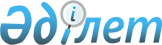 "2014 - 2016 жылдарға арналған республикалық бюджет туралы" Қазақстан Республикасының Заңын іске асыру туралы" Қазақстан Республикасы Үкіметінің 2013 жылғы 12 желтоқсандағы № 1329 қаулысына өзгерістер енгізу туралыҚазақстан Республикасы Үкіметінің 2014 жылғы 19 қыркүйектегі № 987 қаулысы

      Қазақстан Республикасының Үкіметі ҚАУЛЫ ЕТЕДІ:



      1. «2014 - 2016 жылдарға арналған республикалық бюджет туралы» Қазақстан Республикасының Заңын іске асыру туралы» Қазақстан Республикасы Үкіметінің 2013 жылғы 12 желтоқсандағы № 1329 қаулысына мынадай өзгерістер мен толықтыру енгізілсін:

      көрсетілген қаулыға 17-қосымша осы қаулыға қосымшаға сәйкес жаңа редакцияда жазылсын;

      көрсетілген қаулыға 24-қосымшада:

      реттік нөмірі 74-жолдың 7-бағанындағы «3051350» деген сандар «4069979» деген сандармен ауыстырылсын.



      2. Осы қаулы қол қойылған күнінен бастап қолданысқа енгізіледі.      Қазақстан Республикасының

      Премьер-Министрі                           К.Мәсімов

Қазақстан Республикасы  

Үкіметінің        

2014 жылғы 19 қыркүйектегі

№ 987 қаулысына    

Қазақстан Республикасы   

Үкіметінің        

2013 жылғы 12 желтоқсандағы

№ 1329 қаулысына      

17-қосымша          

Облыстық бюджеттерге, Астана және Алматы қалаларының

бюджеттеріне жергілікті деңгейде медициналық денсаулық сақтау

ұйымдарын материалдық-техникалық жарақтандыруға берілетін

ағымдағы нысаналы трансферттердің сомасын бөлу
					© 2012. Қазақстан Республикасы Әділет министрлігінің «Қазақстан Республикасының Заңнама және құқықтық ақпарат институты» ШЖҚ РМК
				Р/с

№Облыстар мен қалалардың атауыСомасы,

мың теңгеБарлығы:15 392 5371.Ақмола облысы344 6622.Ақтөбе облысы299 6613.Алматы облысы1 006 4264.Атырау облысы684 7035.Шығыс Қазақстан облысы3 518 9266.Жамбыл облысы488 9297.Батыс Қазақстан облысы804 1918.Қарағанды облысы1 567 0849.Қостанай облысы580 81010.Қызылорда облысы561 17911.Маңғыстау облысы245 48112.Павлодар облысы292 10613.Солтүстік Қазақстан облысы463 17814.Оңтүстік Қазақстан облысы681 92515.Алматы қаласы1 246 48416.Астана қаласы2 606 792